Visit our website: www.fieldspreparatorychildcare.comFeel free to email Mrs.Harrison with questions, comments or concerns at harrisionsabrina11@gmail.com(443)725-5655 - Main(443)725-7147 - FaxApril 2019Fields Preparatory Early Learning Center Inc.Keep in mind…Spring is here… please send in weather appropriate clothing.Check KidReports daily for updates, pictures and messages. Please donate tissue boxes, allergy season is here ! All medication must be accompanied by a Medication Administration form. Everyone is to arrive daily no later than 9:30 a.m. 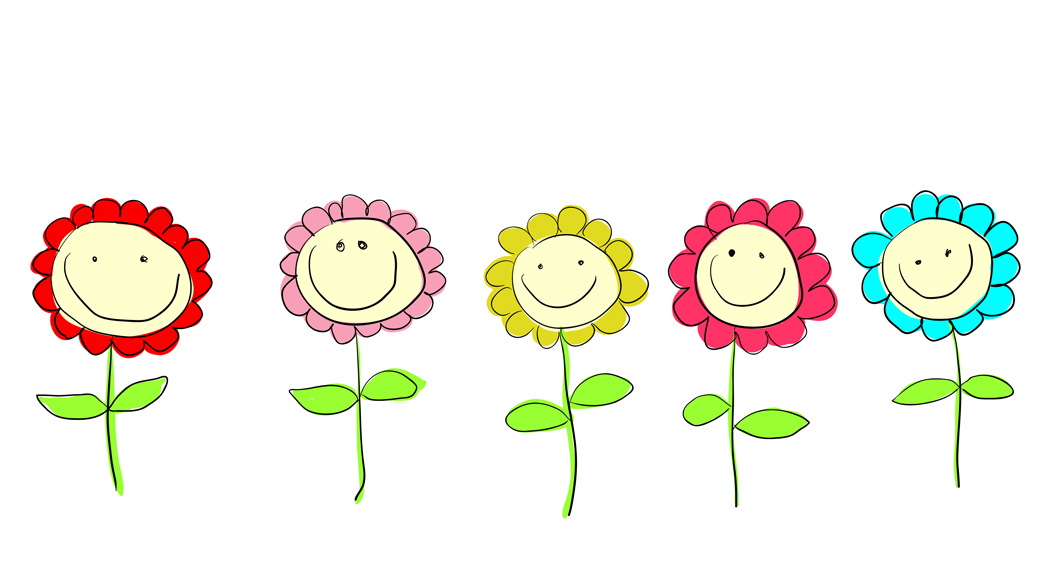 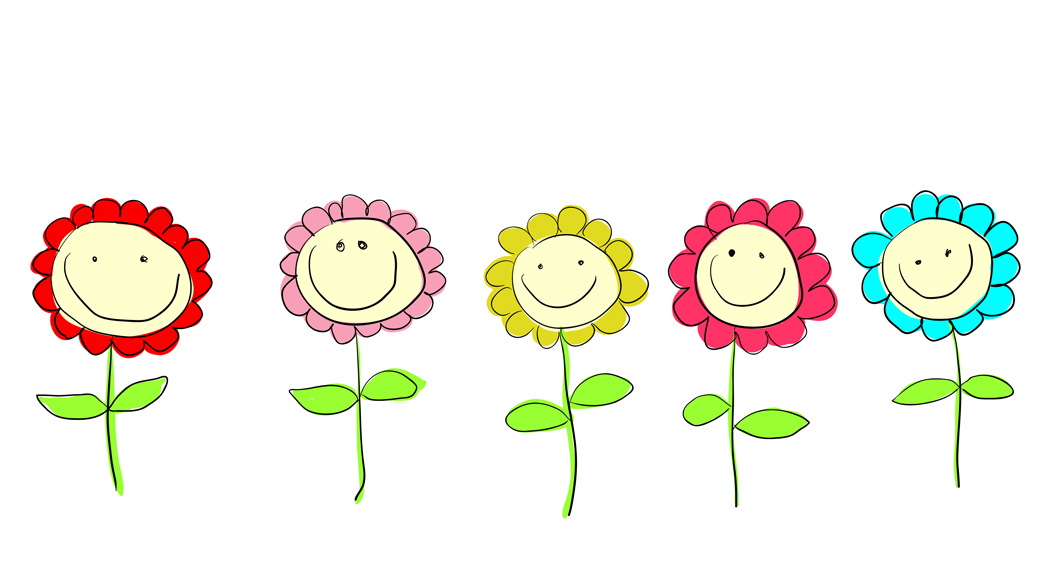 123456Season lesson: SpringPastel Color Project78910111213National library WeekPlants and GardenHappy Birthday Noah H.!Bunny Art Easter Celebration14151617181920Pajama Day!Egg ActivityWear Yellow to School21222324252627Happy Birthday Maxson C.Easter FPELC will be CLOSEDEarth DaySensory ActivityShow and Share: Bring a Yellow item282930Music and Movement: Bunny Style